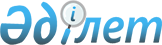 О внесении изменений в решение Сарканского районного маслихата от 29 декабря 2018 года № 52-215 "О бюджете Сарканского района на 2019-2021 годы"Решение Сарканского районного маслихата Алматинской области от 9 сентября 2019 года № 66-266. Зарегистрировано Департаментом юстиции Алматинской области 19 сентября 2019 года № 5246
      В соответствии с пунктом 4 статьи 106 Бюджетного кодекса Республики Казахстан от 4 декабря 2008 года, подпунктом 1) пункта 1 статьи 6 Закона Республики Казахстан от 23 января 2001 года "О местном государственном управлении и самоуправлении в Республике Казахстан", Сарканский районный маслихат РЕШИЛ:
      1. Внести в решение Сарканского районного маслихата "О бюджете Сарканского района на 2019-2021 годы" от 29 декабря 2018 года № 52-215 (зарегистрирован в Реестре государственной регистрации нормативных правовых актов № 4998, опубликован 16 января 2019 года в Эталонном контрольном банке нормативных правовых актов Республики Казахстан) следующие изменения:
      пункт 1 указанного решения изложить в новой редакции:
      "1. Утвердить районный бюджет на 2019-2021 годы согласно приложениям 1, 2, 3 к настоящему решению соответственно, в том числе на 2019 год в следующих объемах:
      1) доходы 6 844 060 тысяч тенге, в том числе: 
      налоговые поступления 360 368 тысяч тенге;
      неналоговые поступления 4 364 тысячи тенге;
      поступления от продажи основного капитала 19 627 тысяч тенге;
      поступления трансфертов 6 459 701 тысяча тенге, в том числе:
      трансферты из нижестоящих органов государственного управления 256 тысяч тенге, в том числе:
      возврат неиспользованных (недоиспользованных) целевых трансфертов 256 тысяч тенге;
      трансферты из вышестоящих органов государственного управления 6 459 445 тысяч тенге, в том числе:
      целевые текущие трансферты 2 514 400 тысяч тенге;
      целевые трансферты на развитие 135 195 тысяч тенге;
      субвенции 3 809 850 тысяч тенге;
      2) затраты 6 851 214 тысяч тенге;
      3) чистое бюджетное кредитование 44 066 тысяч тенге, в том числе: 
      бюджетные кредиты 63 435 тысяч тенге;
      погашение бюджетных кредитов 19 369 тысяч тенге;
      4) сальдо по операциям с финансовыми активами 0 тенге;
      5) дефицит (профицит) бюджета (-) 51 220 тысяч тенге;
      6) финансирование дефицита (использование профицита) бюджета 51 220 тысяч тенге".
      2. Приложение 1 к указанному решению изложить в новой редакции согласно приложению к настоящему решению.
      3. Контроль за исполнением настоящего решения возложить на постоянную комиссию Сарканского районного маслихата "По сфере экономики, финансов, налогов и бюджета, развития малого и среднего предпринимательства, аграрных вопросов, экологии".
      4. Настоящее решение вводится в действие с 1 января 2019 года. Бюджет Сарканского района на 2019 год
					© 2012. РГП на ПХВ «Институт законодательства и правовой информации Республики Казахстан» Министерства юстиции Республики Казахстан
				
      Председатель сессии Сарканского

      районного маслихата

Т. Догоманов

      Председатель сессии

      Сарканского районного маслихата

К. Абдархманов
Приложение к решению Сарканского районного маслихата от "9" сентября 2019 года № 66-266 "О внесении изменений в решение Сарканского районного маслихата от 29 декабря 2018 года № 52-215 "О бюджете Сарканского района на 2019-2021 годы"Приложение 1 к решению Сарканского районного маслихата от "29" декабря 2018 года № 52-215 "О бюджете Сарканского района на 2019-2021 годы"
Категория
Категория
Категория
Категория
Сумма

 (тысяч тенге)
Класс
Класс
Класс
Сумма

 (тысяч тенге)
Подкласс
Подкласс
Сумма

 (тысяч тенге)
Наименование
Сумма

 (тысяч тенге)
I. Доходы
6 844 060
1
Налоговые поступления
360 368
01
Подоходный налог
14 041
2
Индивидуальный подоходный налог
14 041
04
Налоги на собственность
321 737
1
Hалоги на имущество
295 028
3
Земельный налог
2 152
4
Hалог на транспортные средства
15 387
5
Единый земельный налог
9 170
05
Внутренние налоги на товары, работы и услуги
18 454
2
Акцизы
2 248
3
Поступления за использование природных и других ресурсов
6 667
4
Сборы за ведение предпринимательской и профессиональной деятельности
9 539
08
Обязательные платежи, взимаемые за совершение юридически значимых действий и (или) выдачу документов уполномоченными на то государственными органами или должностными лицами
6 136
1
Государственная пошлина
6 136
2
Неналоговые поступления
4 364
01
Доходы от государственной собственности
2 570
5
Доходы от аренды имущества, находящегося в государственной собственности
2 570
06
Прочие неналоговые поступления
1 794
1
Прочие неналоговые поступления
1 794
3
Поступления от продажи основного капитала
19 627
03
Продажа земли и нематериальных активов
19 627
1
Продажа земли
19 627
4
Поступления трансфертов 
6 459 701
01
Трансферты из нижестоящих органов государственного управления
256
3
Трансферты из бюджетов городов районного значения, сел, поселков, сельских округов
256
02
Трансферты из вышестоящих органов государственного управления
6 459 445
2
Трансферты из областного бюджета
6 459 445
Функциональная группа
Функциональная группа
Функциональная группа
Функциональная группа
Функциональная группа
Сумма (тысяч тенге)
Функциональная подгруппа
Функциональная подгруппа
Функциональная подгруппа
Функциональная подгруппа
Сумма (тысяч тенге)
Администратор бюджетных программ
Администратор бюджетных программ
Администратор бюджетных программ
Сумма (тысяч тенге)
Программа
Программа
Сумма (тысяч тенге)
Наименование
Сумма (тысяч тенге)
ІІ.Затраты
6 851 214
01
Государственные услуги общего характера
297 790
1
Представительные, исполнительные и другие органы, выполняющие общие функции государственного управления
261 195
112
Аппарат маслихата района (города областного значения)
18 728
001
Услуги по обеспечению деятельности маслихата района (города областного значения)
18 628
003
Капитальные расходы государственного органа 
100
122
Аппарат акима района (города областного значения)
120 073
001
Услуги по обеспечению деятельности акима района (города областного значения)
103 113
003
Капитальные расходы государственного органа 
3 000
113
Целевые текущие трансферты из местных бюджетов
13 960
123
Аппарат акима района в городе, города районного значения, поселка, села, сельского округа
122 394
001
Услуги по обеспечению деятельности акима района в городе, города районного значения, поселка, села, сельского округа
121 694
022
Капитальные расходы государственного органа 
700
2
Финансовая деятельность
19 353
452
Отдел финансов района (города областного значения)
19 353
001
Услуги по реализации государственной политики в области исполнения бюджета и управления коммунальной собственностью района (города областного значения)
16 147
003
Проведение оценки имущества в целях налогообложения
1 308
010
Приватизация, управление коммунальным имуществом, постприватизационная деятельность и регулирование споров, связанных с этим
1 646
018
Капитальные расходы государственного органа 
252
5
Планирование и статистическая деятельность
17 242
453
Отдел экономики и бюджетного планирования района (города областного значения)
17 242
001
Услуги по реализации государственной политики в области формирования и развития экономической политики,системы государственного планирования 
17 207
004 
Капитальные расходы государственного органа 
35
02
Оборона
17 595
1
Военные нужды
2 788
122
Аппарат акима района (города областного значения)
2 788
005
Мероприятия в рамках исполнения всеобщей воинской обязанности
2 788
2
Организация работы по чрезвычайным ситуациям
14 807
122
Аппарат акима района (города областного значения)
14 807
006
Предупреждение и ликвидация чрезвычайных ситуаций масштаба района (города областного значения)
14 098
007
Мероприятия по профилактике и тушению степных пожаров районного (городского) масштаба, а также пожаров в населенных пунктах, в которых не созданы органы государственной противопожарной службы
709
03
Общественный порядок, безопасность, правовая, судебная, уголовно-исполнительная деятельность
3 149
9
Прочие услуги в области общественного порядка и безопасности
3 149
485
Отдел пассажирского транспорта и автомобильных дорог района (города областного значения)
3 149
021
Обеспечение безопасности дорожного движения в населенных пунктах
3 149
04
Образование
4 209 857
1
Дошкольное воспитание и обучение
243 154
464
Отдел образования района (города областного значения)
243 154
024
Целевые текущие трансферты бюджетам города районного значения, села, поселка, сельского округа на реализацию государственного образовательного заказа в дошкольных организациях образования
127 802
040
Реализация государственного образовательного заказа в дошкольных организациях образования
115 352
2
Начальное, основное среднее и общее среднее образование
3 730 185
464
Отдел образования района (города областного значения)
3 586 808
003
Общеобразовательное обучение
3 530 841
006
Дополнительное образование для детей
55 967
465
Отдел физической культуры и спорта района (города областного значения)
83 026
017
Дополнительное образование для детей и юношества по спорту
83 026
467
Отдел строительства района (города областного значения)
60 351
024
Строительство и реконструкция объектов начального, основного среднего и общего среднего образования
60 351
9
Прочие услуги в области образования
236 518
464
Отдел образования района (города областного значения)
236 518
001
Услуги по реализации государственной политики на местном уровне в области образования 
13 180
004
Информатизация системы образования в государственных учреждениях образования района (города областного значения)
16 100
005
Приобретение и доставка учебников, учебно-методических комплексов для государственных учреждений образования района (города областного значения)
96 530
007
Проведение школьных олимпиад, внешкольных мероприятий и конкурсов районного (городского) масштаба
2 298
012
Капитальные расходы государственного органа 
8 100
015
Ежемесячные выплаты денежных средств опекунам (попечителям) на содержание ребенка-сироты (детей-сирот), и ребенка (детей), оставшегося без попечения родителей
18 700
067
Капитальные расходы подведомственных государственных учреждений и организаций
78 069
113
Целевые текущие трансферты из местных бюджетов
3 541
06
Социальная помощь и социальное обеспечение
1 050 613
1
Социальное обеспечение
549 617
451
Отдел занятости и социальных программ района (города областного значения)
548 484
005
Государственная адресная социальная помощь
457 227
057
Обеспечение физических лиц, являющихся получателями государственной адресной социальной помощи, телевизионными абонентскими приставками
138
464
Отдел образования района (города областного значения)
1 133
030
Содержание ребенка (детей), переданного патронатным воспитателям
1 133
2
Социальная помощь
463 422
451
Отдел занятости и социальных программ района (города областного значения)
463 422
002
Программа занятости
276 547
004
Оказание социальной помощи на приобретение топлива специалистам здравоохранения, образования, социального обеспечения, культуры, спорта и ветеринарии в сельской местности в соответствии с законодательством Республики Казахстан
13 572
006
Оказание жилищной помощи
27 831
007
Социальная помощь отдельным категориям нуждающихся граждан по решениям местных представительных органов
25 341
010
Материальное обеспечение детей-инвалидов, воспитывающихся и обучающихся на дому
3 030
014
Оказание социальной помощи нуждающимся гражданам на дому
43 932
017
Обеспечение нуждающихся инвалидов обязательными гигиеническими средствами и предоставление услуг специалистами жестового языка, индивидуальными помощниками в соответствии с индивидуальной программой реабилитации инвалида
49 661
023
Обеспечение деятельности центров занятости населения
36 508
9
Прочие услуги в области социальной помощи и социального обеспечения
37 574
451
Отдел занятости и социальных программ района (города областного значения)
37 574
001
Услуги по реализации государственной политики на местном уровне в области обеспечения занятости и реализации социальных программ для населения
25 387
011
Оплата услуг по зачислению, выплате и доставке пособий и других социальных выплат
8 165
021
Капитальные расходы государственного органа 
100
050
Обеспечение прав и улучшение качества жизни инвалидов в Республике Казахстан
3 922
07
Жилищно-коммунальное хозяйство
264 488
1
Жилищное хозяйство
252 717
467
Отдел строительства района (города областного значения)
242 094
003
Проектирование и (или) строительство, реконструкция жилья коммунального жилищного фонда
5 622
004
Проектирование, развитие и (или) обустройство инженерно-коммуникационной инфраструктуры
70 222
098
Приобретение жилья коммунального жилищного фонда
166 250
487
Отдел жилищно-коммунального хозяйства и жилищной инспекции района (города областного значения)
10 623
001
Услуги по реализации государственной политики на местном уровне в области жилищно-коммунального хозяйства и жилищного фонда
10 523
003
Капитальные расходы государственного органа
100
2
Коммунальное хозяйство
96
487
Отдел жилищно-коммунального хозяйства и жилищной инспекции района (города областного значения)
96
029
Развитие системы водоснабжения и водоотведения
96
3
Благоустройство населенных пунктов
11 675
487
Отдел жилищно-коммунального хозяйства и жилищной инспекции района (города областного значения)
11 675
017
Обеспечение санитарии населенных пунктов
235
030
Благоустройство и озеленение населенных пунктов
11 440
08
Культура, спорт, туризм и информационное пространство
198 835
1
Деятельность в области культуры
111 366
455
Отдел культуры и развития языков района (города областного значения)
111 366
003
Поддержка культурно-досуговой работы
111 366
2
Спорт
11 038
465
Отдел физической культуры и спорта района (города областного значения)
11 038
001
Услуги по реализации государственной политики на местном уровне в сфере физической культуры и спорта
6 783
004
Капитальные расходы государственного органа 
100
006
Проведение спортивных соревнований на районном (города областного значения) уровне
896
007
Подготовка и участие членов сборных команд района (города областного значения) по различным видам спорта на областных спортивных соревнованиях
3 259
3
Информационное пространство
52 309
455
Отдел культуры и развития языков района (города областного значения)
40 312
006
Функционирование районных (городских) библиотек
39 228
007
Развитие государственного языка и других языков народа Казахстана
1 084
456
Отдел внутренней политики района (города областного значения)
11 997
002
Услуги по проведению государственной информационной политики
11 997
9
Прочие услуги по организации культуры, спорта, туризма и информационного пространства
24 122
455
Отдел культуры и развития языков района (города областного значения)
7 332
001
Услуги по реализации государственной политики на местном уровне в области развития языков и культуры
7232
010
Капитальные расходы государственного органа 
100
456
Отдел внутренней политики района (города областного значения)
16 790
001
Услуги по реализации государственной политики на местном уровне в области информации, укрепления государственности и формирования социального оптимизма граждан
16 690
006
Капитальные расходы государственного органа 
100
10
Сельское, водное, лесное, рыбное хозяйство, особо охраняемые природные территории, охрана окружающей среды и животного мира, земельные отношения
200 847
1
Сельское хозяйство
164 710
462
Отдел сельского хозяйства района (города областного значения)
20 293
001
Услуги по реализации государственной политики на местном уровне в сфере сельского хозяйства
19 693
006
Капитальные расходы государственного органа 
600
473
Отдел ветеринарии района (города областного значения)
144 417
001
Услуги по реализации государственной политики на местном уровне в сфере ветеринарии
9 894
003
Капитальные расходы государственного органа 
100
007
Организация отлова и уничтожения бродячих собак и кошек
2 782
008
Возмещение владельцам стоимости изымаемых и уничтожаемых больных животных, продуктов и сырья животного происхождения
4 168
009
Проведение ветеринарных мероприятий по энзоотическим болезням животных
1 140
010
Проведение мероприятий по идентификации сельскохозяйственных животных
11 730
011
Проведение противоэпизоотических мероприятий
114 603
6
Земельные отношения
23 854
463
Отдел земельных отношений района (города областного значения)
23 854
001
Услуги по реализации государственной политики в области регулирования земельных отношений на территории района (города областного значения)
10 423
006
Землеустройство, проводимое при установлении границ районов, городов областного значения, районного значения, сельских округов, поселков, сел
13 331
007
Капитальные расходы государственного органа 
100
9
Прочие услуги в области сельского, водного, лесного, рыбного хозяйства, охраны окружающей среды и земельных отношений
12 283
453
Отдел экономики и бюджетного планирования района (города областного значения)
12 283
099
Реализация мер по оказанию социальной поддержки специалистов
12 283
11
Промышленность, архитектурная, градостроительная и строительная деятельность
21 489
2
Архитектурная, градостроительная и строительная деятельность
21 489
467
Отдел строительства района (города областного значения)
12 038
001
Услуги по реализации государственной политики на местном уровне в области строительства
11 938
017
Капитальные расходы государственного органа 
100
468
Отдел архитектуры и градостроительства района (города областного значения)
9 451
001
Услуги по реализации государственной политики в области архитектуры и градостроительства на местном уровне
9 351
004
Капитальные расходы государственного органа 
100
12
Транспорт и коммуникации
319 927
1
Автомобильный транспорт
311 781
123
Аппарат акима района в городе, города районного значения, поселка, села, сельского округа
1 822
013
Обеспечение функционирования автомобильных дорог в городах районного значения, поселках, селах, сельских округах
1 822
485
Отдел пассажирского транспорта и автомобильных дорог района (города областного значения)
309 959
023
Обеспечение функционирования автомобильных дорог
116 867
045
Капитальный и средний ремонт автомобильных дорог районного значения и улиц населенных пунктов
193 092
9
Прочие услуги в сфере транспорта и коммуникаций
8 146
485
Отдел пассажирского транспорта и автомобильных дорог района (города областного значения)
8 146
001
Услуги по реализации государственной политики на местном уровне в области пассажирского транспорта и автомобильных дорог 
8 046
003
Капитальные расходы государственного органа 
100
13
Прочие
79 015
3
Поддержка предпринимательской деятельности и защита конкуренции
10 410
469
Отдел предпринимательства района (города областного значения)
10 410
001
Услуги по реализации государственной политики на местном уровне в области развития предпринимательства
7 910
003
Поддержка предпринимательской деятельности
2 400
004
Капитальные расходы государственного органа 
100
9
Прочие
68 605
123
Аппарат акима района в городе, города районного значения, поселка, села, сельского округа
21 534
040
Реализация мер по содействию экономическому развитию регионов в рамках Программы развития регионов до 2020 года
21 534
452
Отдел финансов района (города областного значения)
47 071
012
Резерв местного исполнительного органа района (города областного значения) 
4 689
026
Целевые текущие трансферты бюджетам города районного значения, села, поселка, сельского округа на повышение заработной платы отдельных категорий гражданских служащих, работников организаций, содержащихся за счет средств государственного бюджета, работников казенных предприятий в связи с изменением размера минимальной заработной платы
34 091
066
Целевые текущие трансферты бюджетам города районного значения, села, поселка, сельского округа на повышение заработной платы отдельных категорий административных государственных служащих
8 291
15
Трансферты
187 609
1
Трансферты
187 609
452
Отдел финансов района (города областного значения)
187 609
006
Возврат неиспользованных (недоиспользованных) целевых трансфертов
7 314
038
Субвенции
170 625
051
Трансферты органам местного самоуправления
9 670
ІІІ. Чистое бюджетное кредитование
44 066
Бюджетные кредиты
63 435
10
Сельское, водное, лесное, рыбное хозяйство, особо охраняемые природные территории, охрана окружающей среды и животного мира, земельные отношения
63 435
9
Прочие услуги в области сельского, водного, лесного, рыбного хозяйства, охраны окружающей среды и земельных отношений
63 435
453
Отдел экономики и бюджетного планирования района (города областного значения)
63 435
006
Бюджетные кредиты для реализации мер социальной поддержки специалистов
63 435
Категория
Категория
Категория
Категория
Категория
Сумма

(тысяч тенге)
Класс
Класс
Класс
Класс
Сумма

(тысяч тенге)
Подкласс
Подкласс
Подкласс
Сумма

(тысяч тенге)
Наименование
Сумма

(тысяч тенге)
Погашение бюджетных кредитов
19 369
5
Погашение бюджетных кредитов
19 369
01
Погашение бюджетных кредитов
19 369
1
Погашение бюджетных кредитов, выданных из государственного бюджета
19 369
Функциональная группа
Функциональная группа
Функциональная группа
Функциональная группа
Функциональная группа
Сумма (тысяч тенге)
Функциональная подгруппа
Функциональная подгруппа
Функциональная подгруппа
Функциональная подгруппа
Сумма (тысяч тенге)
Администратор бюджетных программ
Администратор бюджетных программ
Администратор бюджетных программ
Сумма (тысяч тенге)
Программа
Программа
Сумма (тысяч тенге)
Наименование
Сумма (тысяч тенге)
ІV. Сальдо по операциям с финансовыми активами
0
Категория
Категория
Категория
Категория
Cумма

(тысяч тенге)
Класс
Класс
Класс
Cумма

(тысяч тенге)
Подкласс
Подкласс
Cумма

(тысяч тенге)
Наименование
Cумма

(тысяч тенге)
V. Дефицит (профицит) бюджета
-51 220
VI. Финансирование дефицита (использование профицита) бюджета
51 220
7
Поступления займов
63 435
01
Внутренние государственные займы
63 435
2 
Договоры займа
63 435
8
Используемые остатки бюджетных средств
7 154
01
Остатки бюджетных средств
7 154
1 
Свободные остатки бюджетных средств
7 154
Функциональная группа 
Функциональная группа 
Функциональная группа 
Функциональная группа 
Функциональная группа 
Сумма (тысяч тенге)
Функциональная подгруппа
Функциональная подгруппа
Функциональная подгруппа
Функциональная подгруппа
Сумма (тысяч тенге)
Администратор бюджетных программ
Администратор бюджетных программ
Администратор бюджетных программ
Сумма (тысяч тенге)
Программа
Программа
Сумма (тысяч тенге)
Наименование
Сумма (тысяч тенге)
Погашение займов
19 369
16
Погашение займов
19 369
1
Погашение займов
19 369
452
Отдел финансов района (города областного значения)
19 369
008
Погашение долга местного исполнительного органа перед вышестоящим бюджетом
19 369